LOCATION.--Lat 42°09'25", long 95°48'35" referenced to North American Datum of 1927, in NW 1/4 SE 1/4 SE 1/4 sec.23, T.85 N., R.43 W., Monona County, IA, Hydrologic Unit 10230005, on right bank on downstream side of bridge on State Highway 175, 1.1 mi southwest of intersection of State Highways 175 and 141 in Mapleton, 1.0 mi downstream from Simmons Creek, 2.1 mi upstream from McCleery Creek, and 16.0 mi upstream from mouth.DRAINAGE AREA.--669 mi².PERIOD OF RECORD.--Discharge records from October 1941 to current year.GAGE.--Water-stage recorder. Datum of gage is 1,080.86 ft above National Geodetic Vertical Datum of 1929. Prior to August 20, 1952, non-recording gage at same site at datum 5.0 ft higher, with supplementary water-stage recorder in operation above 9.5 ft from June 8, 1949, to August 19, 1952; August 20, 1952, to June 20, 1954, water-stage recorder at same site at datum 5.0 ft higher; June 21,1954, to September 6, 1955, non-recording gage at site 1.4 mi upstream at datum 9.05 ft higher; September 7, 1955, to September 20, 1956, non-recording gage, and September 21, 1956, to May 16, 2000, water-stage recorder, both at same site at datum 5.0 ft higher.A summary of all available data for this streamgage is provided through the USGS National Water Information System web interface (NWISWeb). The following link provides access to current/historical observations, daily data, daily statistics, monthly statistics, annual statistics, peak streamflow, field measurements, field/lab water-quality samples, and the latest water-year summaries. Data can be filtered by parameter and/or dates, and can be output in various tabular and graphical formats.http://waterdata.usgs.gov/nwis/inventory/?site_no=06607200The USGS WaterWatch Toolkit is available at: http://waterwatch.usgs.gov/?id=ww_toolkitTools for summarizing streamflow information include the duration hydrograph builder, the cumulative streamflow hydrograph builder, the streamgage statistics retrieval tool, the rating curve builder, the flood tracking chart builder, the National Weather Service Advanced Hydrologic Prediction Service (AHPS) river forecast hydrograph builder, and the raster-hydrograph builder.  Entering the above number for this streamgage into these toolkit webpages will provide streamflow information specific to this streamgage.A description of the statistics presented for this streamgage is available in the main body of the report at:http://dx.doi.org/10.3133/ofr20151214A link to other streamgages included in this report, a map showing the location of the streamgages, information on the programs used to compute the statistical analyses, and references are included in the main body of the report.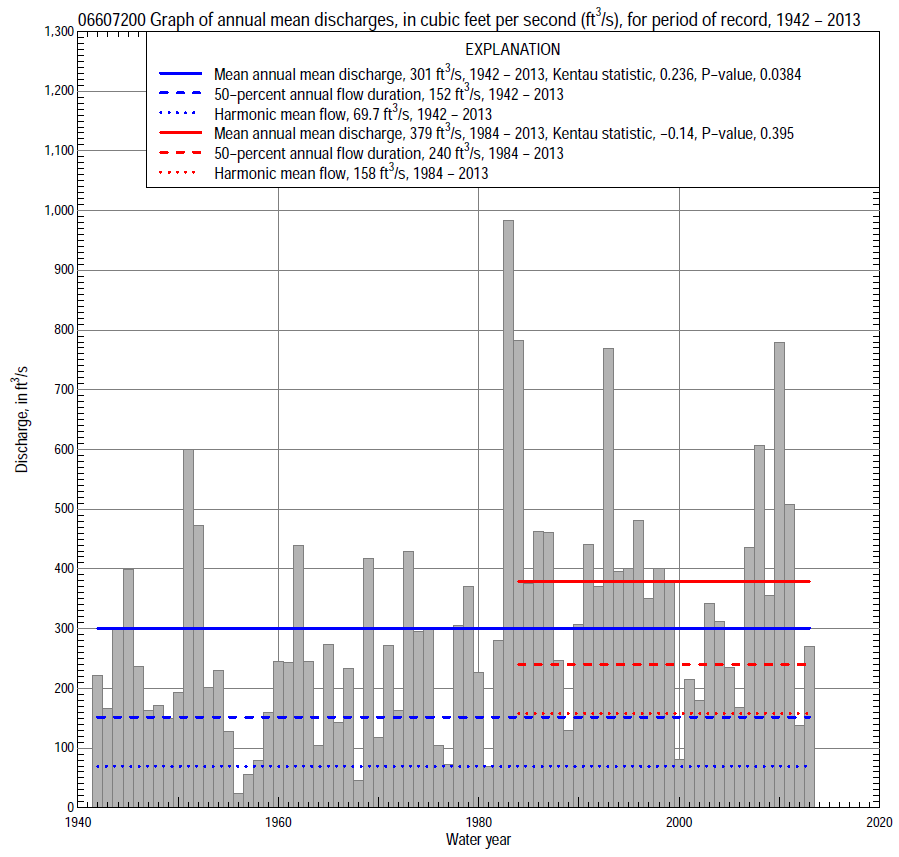 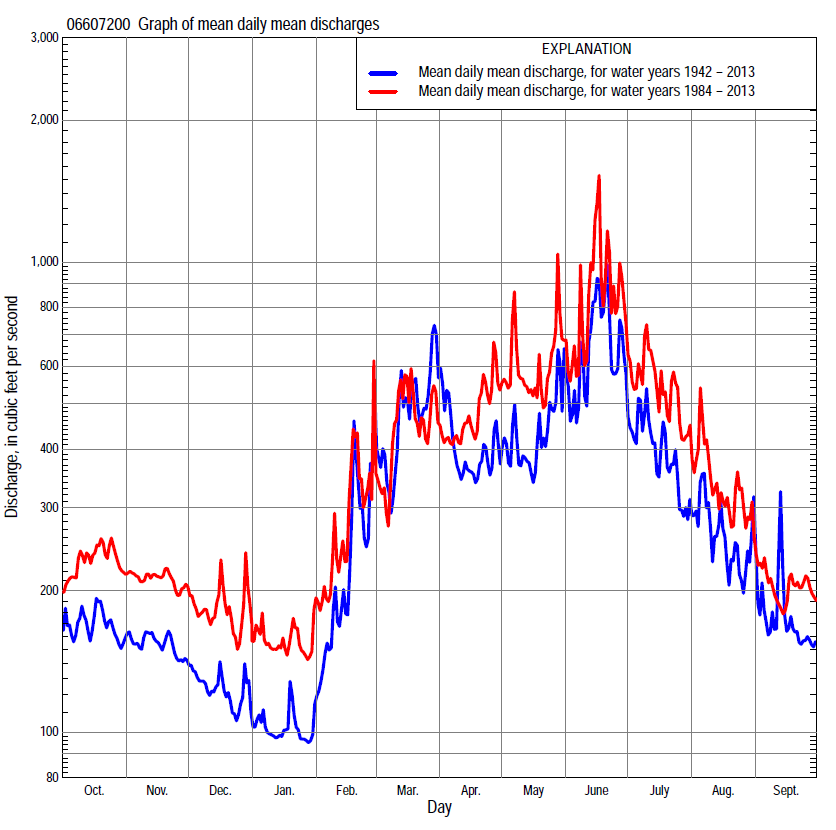 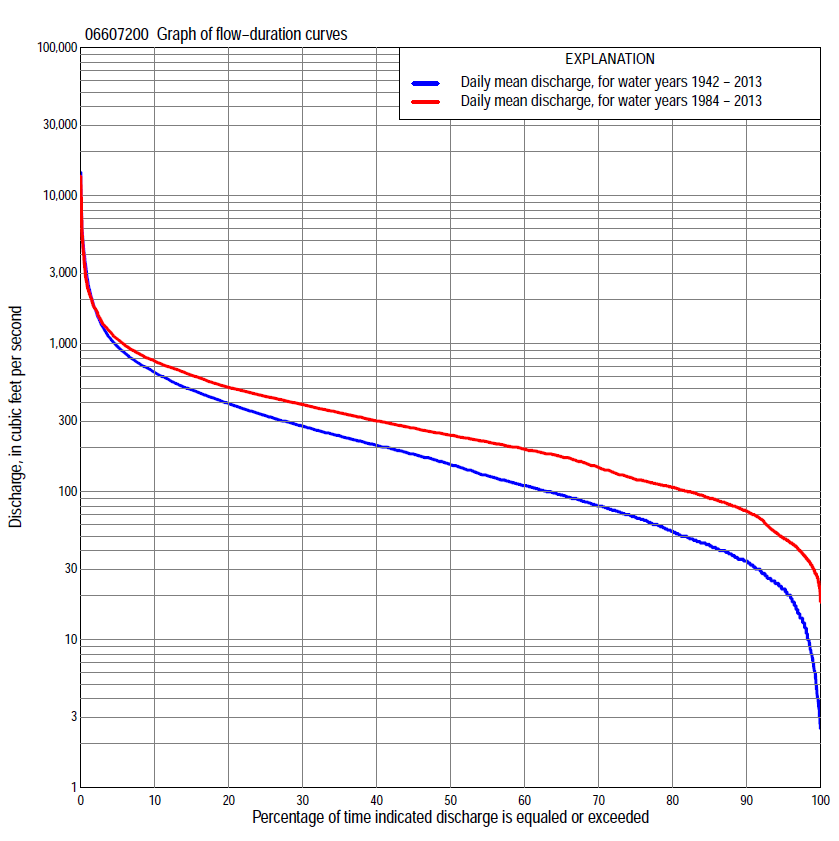 Statistics Based on the Entire Streamflow Period of RecordStatistics Based on the 1984–2013 Streamflow Period of Record06607200 Monthly and annual flow durations, based on 1942–2013 period of record (72 years)06607200 Monthly and annual flow durations, based on 1942–2013 period of record (72 years)06607200 Monthly and annual flow durations, based on 1942–2013 period of record (72 years)06607200 Monthly and annual flow durations, based on 1942–2013 period of record (72 years)06607200 Monthly and annual flow durations, based on 1942–2013 period of record (72 years)06607200 Monthly and annual flow durations, based on 1942–2013 period of record (72 years)06607200 Monthly and annual flow durations, based on 1942–2013 period of record (72 years)06607200 Monthly and annual flow durations, based on 1942–2013 period of record (72 years)06607200 Monthly and annual flow durations, based on 1942–2013 period of record (72 years)06607200 Monthly and annual flow durations, based on 1942–2013 period of record (72 years)06607200 Monthly and annual flow durations, based on 1942–2013 period of record (72 years)06607200 Monthly and annual flow durations, based on 1942–2013 period of record (72 years)06607200 Monthly and annual flow durations, based on 1942–2013 period of record (72 years)06607200 Monthly and annual flow durations, based on 1942–2013 period of record (72 years)Percentage of days discharge equaled or exceededDischarge (cubic feet per second)Discharge (cubic feet per second)Discharge (cubic feet per second)Discharge (cubic feet per second)Discharge (cubic feet per second)Annual flow durationsAnnual flow durationsPercentage of days discharge equaled or exceededOctNovDecJanFebMarAprMayJuneJulyAugSeptAnnualKentau statisticP-value9910136.23.42.82022151216115.47.00.3480.0009814157.04.05.5222726233620   17       120.3520.000952424168.0   10374539474530   23       220.3420.000903336 23 15   19556659816040   29       340.3410.000854042 28 19   267280801137650   38       430.3490.000804447 34 25   35881011001399461   47       540.3370.000755353 40 30   4110811812617311377   58       670.3480.000706464 49 35   5212714115920613592   67       800.3450.000657575 57 41   65151171181235158104   79       950.3350.000608484 67 45   79170199208273184120   91     1100.3330.000559494 76 52   90198223238319214136 104     1280.3300.00050103104 86 63 105222250275367251155 114     1520.2990.00045116114 96 72 136251278322418294175 125     1800.2900.00040128129107 85 160287319376466340199 144     2060.2830.00035157150120100 181325365431521384224 170     2390.2810.00030184178135121 210369426485603436253 189     2770.2800.00125220217160160 240442505550689496291 206     3260.2790.00120256253200180 280533599644808580343 237     3940.2600.00115300302240210 357700687764991680415 290     4890.2610.00110391370300250 5001,0108129261,290819525 347     6390.2250.005  5510445353300 8501,8101,1001,2502,1201,140783 508     9550.1530.058  27005084313501,4703,5701,9801,7404,2202,0201,340 735  1,6900.0050.953  19285624904002,1304,7902,7502,3605,7102,6902,1001,000  2,500-0.0530.51506607200 Annual exceedance probability of instantaneous peak discharges, in cubic feet per second (ft3/s), based on the Weighted Independent Estimates method,06607200 Annual exceedance probability of instantaneous peak discharges, in cubic feet per second (ft3/s), based on the Weighted Independent Estimates method,06607200 Annual exceedance probability of instantaneous peak discharges, in cubic feet per second (ft3/s), based on the Weighted Independent Estimates method,06607200 Annual exceedance probability of instantaneous peak discharges, in cubic feet per second (ft3/s), based on the Weighted Independent Estimates method,06607200 Annual exceedance probability of instantaneous peak discharges, in cubic feet per second (ft3/s), based on the Weighted Independent Estimates method,Annual exceed-ance probabilityRecur-rence interval (years)Discharge (ft3/s)95-percent lower confi-dence interval (ft3/s)95-percent upper confi-dence interval (ft3/s)0.50026,7205,7007,9300.200511,5009,90013,5000.1001015,10012,80017,7000.0402520,00016,60024,1000.0205023,50019,00029,1000.01010026,90021,00034,4000.00520031,40023,70041,6000.00250034,80025,10048,400and based on the expected moments algorithm/multiple Grubbs-Beck analysis computed using a historical period length of 72 years (1942–2013)and based on the expected moments algorithm/multiple Grubbs-Beck analysis computed using a historical period length of 72 years (1942–2013)and based on the expected moments algorithm/multiple Grubbs-Beck analysis computed using a historical period length of 72 years (1942–2013)and based on the expected moments algorithm/multiple Grubbs-Beck analysis computed using a historical period length of 72 years (1942–2013)and based on the expected moments algorithm/multiple Grubbs-Beck analysis computed using a historical period length of 72 years (1942–2013)0.50026,6804,4707,7600.200511,5009,78013,9000.1001014,70012,40019,1000.0402518,80015,40027,1000.0205021,80017,40033,8000.01010024,80019,10041,0000.00520027,60020,70048,4000.00250031,30022,60058,900Kentau statisticKentau statistic-0.106P-valueP-value0.188Begin yearBegin year1942End yearEnd year2013Number of peaksNumber of peaks7206607200 Annual exceedance probability of high discharges, based on 1942–2013 period of record (72 years)06607200 Annual exceedance probability of high discharges, based on 1942–2013 period of record (72 years)06607200 Annual exceedance probability of high discharges, based on 1942–2013 period of record (72 years)06607200 Annual exceedance probability of high discharges, based on 1942–2013 period of record (72 years)06607200 Annual exceedance probability of high discharges, based on 1942–2013 period of record (72 years)06607200 Annual exceedance probability of high discharges, based on 1942–2013 period of record (72 years)06607200 Annual exceedance probability of high discharges, based on 1942–2013 period of record (72 years)Annual exceedance probabilityRecur-rence interval (years)Maximum average discharge (ft3/s) for indicated number of consecutive daysMaximum average discharge (ft3/s) for indicated number of consecutive daysMaximum average discharge (ft3/s) for indicated number of consecutive daysMaximum average discharge (ft3/s) for indicated number of consecutive daysMaximum average discharge (ft3/s) for indicated number of consecutive daysAnnual exceedance probabilityRecur-rence interval (years)13715300.9901.0134222615399740.9501.057745333542391800.9001.111,1608095353652750.8001.251,8301,3008505834380.50024,0002,8701,8701,2609190.20057,8405,5703,6102,3501,6200.100      1010,7007,5104,8703,0702,0500.0402514,4009,9806,4703,9202,5200.0205017,20011,8007,6404,5002,8100.010    10020,00013,5008,7605,0303,0700.005    20022,70015,2009,8505,5103,2900.002    50026,20017,20011,2006,0903,540Kentau statisticKentau statistic-0.050-0.042-0.0040.0540.076P-valueP-value0.5340.6030.9610.5050.34806607200 Annual nonexceedance probability of low discharges, based on April 1942 to March 2013 period of record (71 years)06607200 Annual nonexceedance probability of low discharges, based on April 1942 to March 2013 period of record (71 years)06607200 Annual nonexceedance probability of low discharges, based on April 1942 to March 2013 period of record (71 years)06607200 Annual nonexceedance probability of low discharges, based on April 1942 to March 2013 period of record (71 years)06607200 Annual nonexceedance probability of low discharges, based on April 1942 to March 2013 period of record (71 years)06607200 Annual nonexceedance probability of low discharges, based on April 1942 to March 2013 period of record (71 years)06607200 Annual nonexceedance probability of low discharges, based on April 1942 to March 2013 period of record (71 years)06607200 Annual nonexceedance probability of low discharges, based on April 1942 to March 2013 period of record (71 years)06607200 Annual nonexceedance probability of low discharges, based on April 1942 to March 2013 period of record (71 years)Annual nonexceed-ance probabilityRecur-rence interval (years)Minimum average discharge (ft3/s) for indicated number of consecutive daysMinimum average discharge (ft3/s) for indicated number of consecutive daysMinimum average discharge (ft3/s) for indicated number of consecutive daysMinimum average discharge (ft3/s) for indicated number of consecutive daysMinimum average discharge (ft3/s) for indicated number of consecutive daysMinimum average discharge (ft3/s) for indicated number of consecutive daysMinimum average discharge (ft3/s) for indicated number of consecutive daysMinimum average discharge (ft3/s) for indicated number of consecutive daysMinimum average discharge (ft3/s) for indicated number of consecutive daysAnnual nonexceed-ance probabilityRecur-rence interval (years)137143060901201830.01  1000.002.32.32.42.83.95.37.5100.02    50              1.73.43.43.64.15.67.6  10130.05    20              4.45.86.16.47.31013  16200.10    10              7.69.2  10  101215   19  24300.20      5        1316  17  18212632  37470.50      2        3439  43  47546476  841030.801.25        7988  99108122143 1621782130.901.11     116 129145160179210 2322573020.961.04     171 188211235259304 3303724290.981.02     216 236264296324381 4094685330.991.01     265 286320360391462 490571642Kentau statisticKentau statistic0.3700.3600.3730.3870.3740.3430.3330.3250.287P-valueP-value0.0000.0000.0000.0000.0000.0000.0000.0000.00006607200 Annual nonexceedance probability of seasonal low discharges, based on October 1941 to September 2013 (72 years)06607200 Annual nonexceedance probability of seasonal low discharges, based on October 1941 to September 2013 (72 years)06607200 Annual nonexceedance probability of seasonal low discharges, based on October 1941 to September 2013 (72 years)06607200 Annual nonexceedance probability of seasonal low discharges, based on October 1941 to September 2013 (72 years)06607200 Annual nonexceedance probability of seasonal low discharges, based on October 1941 to September 2013 (72 years)06607200 Annual nonexceedance probability of seasonal low discharges, based on October 1941 to September 2013 (72 years)06607200 Annual nonexceedance probability of seasonal low discharges, based on October 1941 to September 2013 (72 years)06607200 Annual nonexceedance probability of seasonal low discharges, based on October 1941 to September 2013 (72 years)06607200 Annual nonexceedance probability of seasonal low discharges, based on October 1941 to September 2013 (72 years)06607200 Annual nonexceedance probability of seasonal low discharges, based on October 1941 to September 2013 (72 years)06607200 Annual nonexceedance probability of seasonal low discharges, based on October 1941 to September 2013 (72 years)Annual nonexceed-ance probabilityRecur-rence interval (years)Minimum average discharge (cubic feet per second)                                                                          for indicated number of consecutive daysMinimum average discharge (cubic feet per second)                                                                          for indicated number of consecutive daysMinimum average discharge (cubic feet per second)                                                                          for indicated number of consecutive daysMinimum average discharge (cubic feet per second)                                                                          for indicated number of consecutive daysMinimum average discharge (cubic feet per second)                                                                          for indicated number of consecutive daysMinimum average discharge (cubic feet per second)                                                                          for indicated number of consecutive daysMinimum average discharge (cubic feet per second)                                                                          for indicated number of consecutive daysMinimum average discharge (cubic feet per second)                                                                          for indicated number of consecutive daysMinimum average discharge (cubic feet per second)                                                                          for indicated number of consecutive daysAnnual nonexceed-ance probabilityRecur-rence interval (years)171430171430January-February-MarchJanuary-February-MarchJanuary-February-MarchJanuary-February-MarchApril-May-JuneApril-May-JuneApril-May-JuneApril-May-June0.01  1002.32.42.42.76.38.39.8170.02    503.43.63.74.19.81215230.05    205.96.56.77.6182225370.10    109.4 111113303541550.20      5               16 192023536068870.50      2               42 505362 133 147 1661970.801.25               98  116126146 277 310 3494170.901.11            147  171188217 381 433 4885990.961.04            219  251279319 509 594 6718640.981.02           280  315352400 599 715 8081,0800.991.01           345  382430485 683 832 9421,320Kentau statisticKentau statistic0.3260.3510.3570.3270.3180.3070.3110.302P-valueP-value0.0000.0000.0000.0000.0000.0000.0000.000July-August-SeptemberJuly-August-SeptemberJuly-August-SeptemberJuly-August-SeptemberOctober-November-DecemberOctober-November-DecemberOctober-November-DecemberOctober-November-December0.01  1000.007.58.19.34.14.85.36.90.02    50                4.6 1011135.66.67.49.50.05    20          11 1618218.811  12150.10    10         19 2426311316  18230.20      5         32 3740482126  29360.50      2         75 82891064760  67820.801.25       155  166178213 100 127143 1690.901.11       217  233248296 145 183205 2390.961.04       302  327345409 211 264294 3380.981.02       368  401421497 267 331368 4170.991.01       435  479500587 328 402445 500Kentau statisticKentau statistic0.3230.2760.2650.2350.3070.3290.3400.328P-valueP-value0.0000.0010.0010.0040.0000.0000.0000.00006607200 Monthly and annual flow durations, based on 1984–2013 period of record (30 years)06607200 Monthly and annual flow durations, based on 1984–2013 period of record (30 years)06607200 Monthly and annual flow durations, based on 1984–2013 period of record (30 years)06607200 Monthly and annual flow durations, based on 1984–2013 period of record (30 years)06607200 Monthly and annual flow durations, based on 1984–2013 period of record (30 years)06607200 Monthly and annual flow durations, based on 1984–2013 period of record (30 years)06607200 Monthly and annual flow durations, based on 1984–2013 period of record (30 years)06607200 Monthly and annual flow durations, based on 1984–2013 period of record (30 years)06607200 Monthly and annual flow durations, based on 1984–2013 period of record (30 years)06607200 Monthly and annual flow durations, based on 1984–2013 period of record (30 years)06607200 Monthly and annual flow durations, based on 1984–2013 period of record (30 years)06607200 Monthly and annual flow durations, based on 1984–2013 period of record (30 years)06607200 Monthly and annual flow durations, based on 1984–2013 period of record (30 years)06607200 Monthly and annual flow durations, based on 1984–2013 period of record (30 years)Percentage of days discharge equaled or exceededDischarge (cubic feet per second)Discharge (cubic feet per second)Discharge (cubic feet per second)Discharge (cubic feet per second)Discharge (cubic feet per second)Annual flow durationsAnnual flow durationsPercentage of days discharge equaled or exceededOctNovDecJanFebMarAprMayJuneJulyAugSeptAnnualKentau statisticP-value9929352327294969566147352430-0.1380.2929832382630335374657356392736-0.1490.253954347323743831049710574443849-0.1610.218906564484555107121172192117676174-0.1520.246857775675379131166217231151998190-0.1540.23980898681688515320024628119312091107-0.1750.18175100101908097164222278332241145101121-0.1590.2257010611110090110184246316383292169112146-0.1450.2696511812010898135200267360419330186119172-0.1430.27660127130117108159222294404450359203133193-0.1450.26955157143125120172250330436490392224150217-0.1610.21850178178139139185275363470541426245171240-0.1630.21245203201158160201311399513603458267187270-0.1790.16940221232186170220344449556665496291198300-0.1820.16435243254200186240369511624716550321210341-0.1660.20530270278221200260404582683805596358222388-0.1630.21225303302247218289459640747913658398247440-0.1660.205203543352782403305217008151,040718454290506-0.1770.175154053883092704006317809241,210820534331611-0.1130.392104654183532905838339091,1001,520943644422763-0.0760.568  55744704003209481,5001,1401,4302,3501,3309195161,070-0.0340.803  27845114833701,4102,3301,7101,8904,5002,2201,3606231,710-0.0480.721  110005556004301,8903,5302,0502,4107,0502,9501,8707772,330-0.0370.78906607200 Annual exceedance probability of high discharges, based on 1984–2013 period of record (30 years)06607200 Annual exceedance probability of high discharges, based on 1984–2013 period of record (30 years)06607200 Annual exceedance probability of high discharges, based on 1984–2013 period of record (30 years)06607200 Annual exceedance probability of high discharges, based on 1984–2013 period of record (30 years)06607200 Annual exceedance probability of high discharges, based on 1984–2013 period of record (30 years)06607200 Annual exceedance probability of high discharges, based on 1984–2013 period of record (30 years)06607200 Annual exceedance probability of high discharges, based on 1984–2013 period of record (30 years)Annual exceedance probabilityRecur-rence interval (years)Maximum average discharge (ft3/s) for indicated number of consecutive daysMaximum average discharge (ft3/s) for indicated number of consecutive daysMaximum average discharge (ft3/s) for indicated number of consecutive daysMaximum average discharge (ft3/s) for indicated number of consecutive daysMaximum average discharge (ft3/s) for indicated number of consecutive daysAnnual exceedance probabilityRecur-rence interval (years)13715300.9901.013082752281731290.9501.057025844573442670.9001.111,0608506454813780.8001.251,6901,3009587055560.50023,7902,7401,9001,3501,0400.20057,6705,2503,4702,3601,7200.100      1010,7007,1204,5903,0402,1300.040 2514,7009,5906,0503,8802,5800.020 5017,80011,5007,1304,4802,8700.010    10021,00013,4008,2105,0603,1300.005    20024,20015,2009,2705,6103,3600.002    50028,40017,70010,6006,3003,620Kentau statisticKentau statistic-0.0180.034-0.0020.0020.002P-valueP-value0.9010.8031.0001.0001.00006607200 Annual nonexceedance probability of low discharges, based on April 1983 to March 2013 period of record (30 years)06607200 Annual nonexceedance probability of low discharges, based on April 1983 to March 2013 period of record (30 years)06607200 Annual nonexceedance probability of low discharges, based on April 1983 to March 2013 period of record (30 years)06607200 Annual nonexceedance probability of low discharges, based on April 1983 to March 2013 period of record (30 years)06607200 Annual nonexceedance probability of low discharges, based on April 1983 to March 2013 period of record (30 years)06607200 Annual nonexceedance probability of low discharges, based on April 1983 to March 2013 period of record (30 years)06607200 Annual nonexceedance probability of low discharges, based on April 1983 to March 2013 period of record (30 years)06607200 Annual nonexceedance probability of low discharges, based on April 1983 to March 2013 period of record (30 years)06607200 Annual nonexceedance probability of low discharges, based on April 1983 to March 2013 period of record (30 years)Annual nonexceed-ance probabilityRecur-rence interval (years)Minimum average discharge (ft3/s) for indicated number of consecutive daysMinimum average discharge (ft3/s) for indicated number of consecutive daysMinimum average discharge (ft3/s) for indicated number of consecutive daysMinimum average discharge (ft3/s) for indicated number of consecutive daysMinimum average discharge (ft3/s) for indicated number of consecutive daysMinimum average discharge (ft3/s) for indicated number of consecutive daysMinimum average discharge (ft3/s) for indicated number of consecutive daysMinimum average discharge (ft3/s) for indicated number of consecutive daysMinimum average discharge (ft3/s) for indicated number of consecutive daysAnnual nonexceed-ance probabilityRecur-rence interval (years)137143060901201830.01 1001112151517202324260.02   501416192022262931330.05   202023272932374144480.10   102731374044505559660.20     53744515762707884950.50     26779901021121261391511750.801.251151301461651842092312532960.901.111481641832042302642923213760.961.041902052262492853323684064760.981.022232332562793233804224675460.991.01254260283307358426474526614Kentau statisticKentau statistic-0.103-0.113-0.131-0.122-0.154-0.149-0.168-0.177-0.191P-valueP-value0.4320.3920.3180.3540.2390.2540.1990.1750.14306607200 Annual nonexceedance probability of seasonal low discharges, based on October 1983 to September 2013 (30 years)06607200 Annual nonexceedance probability of seasonal low discharges, based on October 1983 to September 2013 (30 years)06607200 Annual nonexceedance probability of seasonal low discharges, based on October 1983 to September 2013 (30 years)06607200 Annual nonexceedance probability of seasonal low discharges, based on October 1983 to September 2013 (30 years)06607200 Annual nonexceedance probability of seasonal low discharges, based on October 1983 to September 2013 (30 years)06607200 Annual nonexceedance probability of seasonal low discharges, based on October 1983 to September 2013 (30 years)06607200 Annual nonexceedance probability of seasonal low discharges, based on October 1983 to September 2013 (30 years)06607200 Annual nonexceedance probability of seasonal low discharges, based on October 1983 to September 2013 (30 years)06607200 Annual nonexceedance probability of seasonal low discharges, based on October 1983 to September 2013 (30 years)06607200 Annual nonexceedance probability of seasonal low discharges, based on October 1983 to September 2013 (30 years)06607200 Annual nonexceedance probability of seasonal low discharges, based on October 1983 to September 2013 (30 years)Annual nonexceed-ance probabilityRecur-rence interval (years)Minimum average discharge (cubic feet per second)                                                                          for indicated number of consecutive daysMinimum average discharge (cubic feet per second)                                                                          for indicated number of consecutive daysMinimum average discharge (cubic feet per second)                                                                          for indicated number of consecutive daysMinimum average discharge (cubic feet per second)                                                                          for indicated number of consecutive daysMinimum average discharge (cubic feet per second)                                                                          for indicated number of consecutive daysMinimum average discharge (cubic feet per second)                                                                          for indicated number of consecutive daysMinimum average discharge (cubic feet per second)                                                                          for indicated number of consecutive daysMinimum average discharge (cubic feet per second)                                                                          for indicated number of consecutive daysMinimum average discharge (cubic feet per second)                                                                          for indicated number of consecutive daysAnnual nonexceed-ance probabilityRecur-rence interval (years)171430171430January-February-MarchJanuary-February-MarchJanuary-February-MarchJanuary-February-MarchApril-May-JuneApril-May-JuneApril-May-JuneApril-May-June0.01 10014182022414547530.02   5017232527515660680.05   2024323539717784980.10   1032424651931011131330.20     5455764711281381571890.50     280991121262242442813450.801.251341611812073674104675830.901.111732022272604635285937440.961.042232522843265836837509430.981.022602893243726708018651,0900.991.012973243624177559209761,230Kentau statisticKentau statistic-0.179-0.149-0.163-0.166-0.168-0.145-0.103-0.108P-valueP-value0.1690.2540.2120.2050.1990.2690.4320.412July-August-SeptemberJuly-August-SeptemberJuly-August-SeptemberJuly-August-SeptemberOctober-November-DecemberOctober-November-DecemberOctober-November-DecemberOctober-November-December0.01 10020212123111517220.02   5025272730141922280.05   2036383943212832390.10   1048515358283844530.20     568727684415563740.50     2125133141160791051181370.801.252192322462871421842082380.901.112873043213801902392723100.961.043773994185042543093544050.981.024464724915993043614164780.991.01515545564696355411477550Kentau statisticKentau statistic-0.186-0.182-0.200-0.186-0.046-0.117-0.161-0.122P-valueP-value0.1540.1640.1250.1540.7350.3720.2180.354